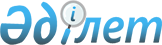 О признании утратившими силу некоторых постановлении акимата районаПостановление Аральского районного акимата Кызылординской области от 11 января 2016 года № 4-қ      В соответствии с Закона Республики Казахстан 24 марта 1998 года "О нормативных правовых актах" и Постановлением Правительства Республики Казахстан от 25 августа 2011 года № 964 "Об утверждении Правил проведения правового мониторинга нормативных правовых актов" акимат Аральского района ПОСТАНОВЛЯЕТ:

      1. Признать утратившими силу некоторые постановления акимата Аральского района согласно приложению к настоящему постановлению.

      2. Контроль за исполнением настоящего постановления возложить на руководителя коммунального государственного учреждения "Аппарат акима Аральского района" Бохаева Н.

      3. Настоящее постановление вводится в действие со дня подписания.

 Перечень утративших силу некоторых постановлений Акимата Аральского района      1. постановление акимата Аральского района от 11 декабря 2012 года № 261 "Об установлении квоты рабочих мест для инвалидов" (зарегистрированного в Реестре государственной регистрации нормативных правовых актов за № 4400 от 16 января 2013 года, опубликовано от 23 января 2013 года за № 7 в газете "Толқын";

      2. постановление акимата Аральского района от 13 декабрья 2012 года № 262 "Об установлении квоты рабочих мест" (зарегистрированного в Реестре государственной регистрации нормативных правовых актов за № 4401 от 18 января 2013 года, опубликовано от 23 января 2013 года за № 7 в газете "Толқын";

      3. постановление акимата Аральского района от 8 октября 2014 года № 436-қ "О приватизации коммунального имущества" (зарегистрированного в Реестре государственной регистрации нормативных правовых актов за № 4789 от 7 ноября 2014 года, опубликовано от 15 ноября 2014 года за № 87 в газете "Толқын".

      4. постановление акимата Аральского района от 9 июня 2015 года № 143-қ "Об утверждении методики ежегодной оценки деятельности административных государственных служащих корпуса "Б" акимата Аральского района" (зарегистрированного в Реестре государственной регистрации нормативных правовых актов за № 5028 от 22 июня 2015 года, опубликованы от 1 июля 2015 года за № 49 и от 4 июля 2015 года за № 50 в газете "Толқын";


					© 2012. РГП на ПХВ «Институт законодательства и правовой информации Республики Казахстан» Министерства юстиции Республики Казахстан
				
      АКИМ РАЙОНА

А. МУХИМОВ
Приложение
к постановлению акимата района
№ 4-қ от "11" января 2016 года